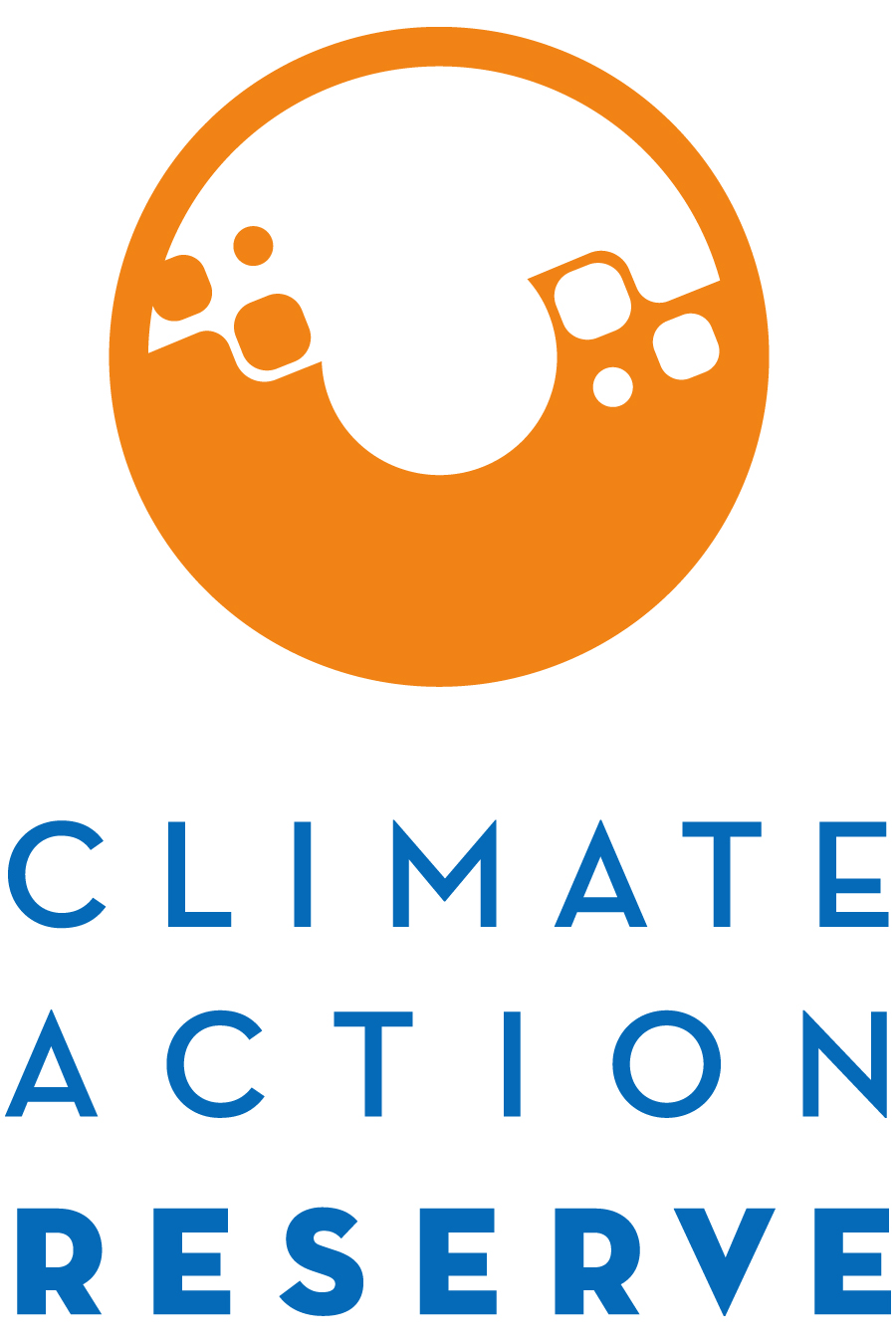 Participation in the Grassland Project Protocol Development ProcessMay 2, 2014Dear Interested Stakeholder,The Climate Action Reserve (Reserve) is developing a greenhouse gas (GHG) reduction project protocol for grassland soil carbon sequestration projects in the United States. This protocol will provide standardized approaches for quantifying and monitoring the GHG reductions from the avoided conversion of native grassland to cropland. For background on this project type, please see the materials available at the Grassland Project Protocol webpage, including the issue paper and presentations from the 2013 stakeholder workshops. This protocol development effort will be focused on the adaptation of existing methodologies (see list below) into a standardized project protocol for grassland soil carbon sequestration. Please familiarize yourself with the reference methodologies prior to submitting this form.The project protocol will be developed through the Reserve’s transparent, stakeholder-driven process. Stakeholder involvement in this process will be a critical component of our success.You are invited to participate in this process by completing the attached form, where you will express your interest and demonstrate your expertise to be part of a protocol workgroup.The workgroup requires a significant time commitment, demonstrated competence in GHG accounting, and an advanced understanding of specific processes and practices related to management of grasslands and croplands in the U.S. The workgroup members are responsible for helping to develop, comment on, and test early versions and sections of the protocol, in addition to submitting written comments on both the draft protocol and final protocol. Because of the technical nature of the work and a desire to reach consensus-based decisions, the protocol workgroup must be limited in size. We will strive to create a well-balanced workgroup with representation from industry, government, project developers, academia, verifiers, and environmental advocacy organizations across the United States.Please email the completed form to policy@climateactionreserve.org by Friday, May 30, 2014 in order to be considered for the workgroup. If you are not chosen to be a workgroup participant, we urge you to participate in the process by submitting written comments on the protocol when it is available and attending the public workshop we will host during the public comment period.Thank you for your interest. If you have any questions, please contact policy@climateactionreserve.org or Heather Raven at 213-542-0282.Grassland Project Protocol Stakeholder Statement of InterestName: 		     Title: 		     Organization: 	     Email: 		     Phone: 	     Address:	     Briefly explain why you would like to participate as a workgroup member for the Grassland Project Protocol. Justify why you should be included in the workgroup and how the process would benefit from your participation. Include relevant experience and expertise. Specifically, explain your level of expertise and relevant experience with grassland, rangeland, and cropland ecosystems and their management. Explain your level of expertise and relevant experience with GHG accounting and projects in the land-use, land-use change and forestry (LULUCF) sector, including agriculture. Please highlight specific expertise with the relevant carbon pools (aboveground biomass, belowground biomass, soil organic carbon, etc.) and emissions sources (nitrogen management, livestock management, fossil fuel usage, etc.).How many hours per week can you commit to this process from June 2014 – January 2015?       hours/weekAreas of Expertise (select all that apply):Areas of Expertise (select all that apply):Expected Protocol Development TimelineExpected Protocol Development TimelineAgricultural land managementWorkgroup formationJune 2014Soil carbon measurementProtocol draftingJune 2014 – January 2015Grassland conservationPublic commentFebruary – March 2015Land use change                               Protocol adoptionJune 2015GHG accountingNote: The Reserve anticipates that the protocol development workgroup responsibilities will adhere to the timeline above. However, specific protocol development priorities are subject to change pending outcomes of the drafting and public comment processes.Note: The Reserve anticipates that the protocol development workgroup responsibilities will adhere to the timeline above. However, specific protocol development priorities are subject to change pending outcomes of the drafting and public comment processes.GHG project developmentNote: The Reserve anticipates that the protocol development workgroup responsibilities will adhere to the timeline above. However, specific protocol development priorities are subject to change pending outcomes of the drafting and public comment processes.Note: The Reserve anticipates that the protocol development workgroup responsibilities will adhere to the timeline above. However, specific protocol development priorities are subject to change pending outcomes of the drafting and public comment processes.GHG project aggregationNote: The Reserve anticipates that the protocol development workgroup responsibilities will adhere to the timeline above. However, specific protocol development priorities are subject to change pending outcomes of the drafting and public comment processes.Note: The Reserve anticipates that the protocol development workgroup responsibilities will adhere to the timeline above. However, specific protocol development priorities are subject to change pending outcomes of the drafting and public comment processes.GHG/Environmental marketsNote: The Reserve anticipates that the protocol development workgroup responsibilities will adhere to the timeline above. However, specific protocol development priorities are subject to change pending outcomes of the drafting and public comment processes.Note: The Reserve anticipates that the protocol development workgroup responsibilities will adhere to the timeline above. However, specific protocol development priorities are subject to change pending outcomes of the drafting and public comment processes.Environmental advocacyNote: The Reserve anticipates that the protocol development workgroup responsibilities will adhere to the timeline above. However, specific protocol development priorities are subject to change pending outcomes of the drafting and public comment processes.Note: The Reserve anticipates that the protocol development workgroup responsibilities will adhere to the timeline above. However, specific protocol development priorities are subject to change pending outcomes of the drafting and public comment processes.Academic researchNote: The Reserve anticipates that the protocol development workgroup responsibilities will adhere to the timeline above. However, specific protocol development priorities are subject to change pending outcomes of the drafting and public comment processes.Note: The Reserve anticipates that the protocol development workgroup responsibilities will adhere to the timeline above. However, specific protocol development priorities are subject to change pending outcomes of the drafting and public comment processes.Other relevant area (please specify)Note: The Reserve anticipates that the protocol development workgroup responsibilities will adhere to the timeline above. However, specific protocol development priorities are subject to change pending outcomes of the drafting and public comment processes.Note: The Reserve anticipates that the protocol development workgroup responsibilities will adhere to the timeline above. However, specific protocol development priorities are subject to change pending outcomes of the drafting and public comment processes.Note: The Reserve anticipates that the protocol development workgroup responsibilities will adhere to the timeline above. However, specific protocol development priorities are subject to change pending outcomes of the drafting and public comment processes.Note: The Reserve anticipates that the protocol development workgroup responsibilities will adhere to the timeline above. However, specific protocol development priorities are subject to change pending outcomes of the drafting and public comment processes.